Кадастровая палата информирует о               способах получения сведений о кадастровой стоимости недвижимости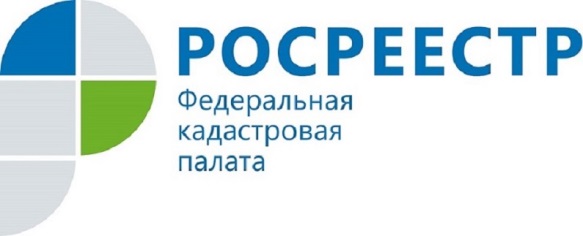 Кадастровая стоимость является базовой величиной для исчисления налога на землю, а также на имущество юридических и физических лиц в субъектах России, где региональные органы власти приняли такое решение. Кроме того, информация о кадастровой стоимости может быть использована для проведения ряда операций с недвижимостью, например, оформления аренды или наследства. Росреестр не проводит государственную кадастровую оценку недвижимости. Ведомство вносит в Единый государственный реестр недвижимости (ЕГРН) сведения о кадастровой стоимости объектов недвижимости, полученные в результате такой оценки. Существует несколько способов получения из ЕГРН информации о кадастровой стоимости объекта недвижимости. Так, на сайте Росреестра можно получить выписку из ЕГРН о кадастровой стоимости объекта недвижимости. Такая выписка предоставляется бесплатно в течение трех рабочих дней. Собственники недвижимости могут оперативно узнать кадастровую стоимость принадлежащих им объектов в личном кабинете Росреестра, который расположен на главной странице сайта Росреестра. Для авторизации в личном кабинете используется подтвержденная учетная запись пользователя на едином портале государственных услуг Российской Федерации. Оперативно узнать информацию о кадастровой стоимости объекта недвижимости можно с помощью сервиса «Запрос посредством доступа к ФГИС ЕГРН». Получить ключ доступа к данному сервису, а также пополнить его баланс можно в личном кабинете Росреестра. Кроме того, кадастровую стоимость можно посмотреть в режиме онлайн с помощью сервисов «Публичная кадастровая карта» и «Справочная информация по объектам недвижимости в режиме online», которые доступны на главной странице сайта Росреестра. На сайте Росреестра также можно ознакомиться с результатами массовой кадастровой оценки, которая проведена органами власти субъекта Российской Федерации или органами местного самоуправления. Для этого надо воспользоваться сервисом «Фонд данных государственной кадастровой оценки». Если по каким-либо причинам не удалось получить сведения о кадастровой стоимости объекта недвижимости на сайте Росреестра, можно запросить выписку из ЕГРН о кадастровой стоимости объекта недвижимости при личном обращении в МФЦ. Выписка предоставляется бесплатно. При подаче запроса надо указать способ получения документа: при личном посещении МФЦ или по почте.